SOCIAL SCIENCES FACULTY COUNCIL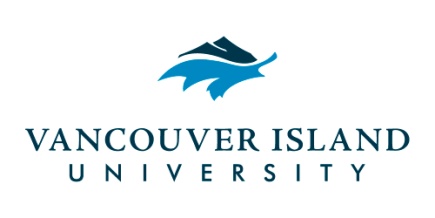 Friday, February 9, 201810:00 – 11:30 a.m.Bldg. 180, Room 138AGENDAApproval of Agenda								 (1 min)Approval of Minutes from January 26, 2018 (attached)				 (3 min)Opportunities for students with the Reserves – Tanner McKinnon 		(10 min)Student Rep Reports - Imtiaz Taj, Amanda Inglis				 (6 min)Nanaimo Campus Transportation Workshop Update – Michele Patterson	 (5 min)New Course Proposal (attached) – Elizabeth McLinCRIM 460: Drugs, Crime, and Criminal Justice				 (5 min)Program Change (attached) - Elizabeth McLin					(10 min)Criminology MinorCriminology MajorCriminology DiplomaDepartment Updates								(10 min)Senate Update - Sylvie Lafrenière and Elizabeth McLin				 (5 min)Chair’s Report									 (5 min)	Honorary Research Associate – Alex Netherton				 (5 min)POLI nomination (Phil Calvert)POLI nomination (Ann Rogers)Information and brief discussion regarding VIU Library – David Livingstone	 (5 min)Graduate Attributes – Linda Derksen						(10 min)Other Business									(10 min)